РАСПИСАНИЕучебных занятий на дневном госбюджетном отделении юридического института ДГУ в дистанционной форме по направлению подготовки Прикладная информатика, профиль «Прикладная информатика в юриспруденции»на I семестр 2020-2021 учебного года1КУРС – 2 НЕДЕЛЯначало занятий в 8.30 час.2КУРС –2НЕДЕЛЯначало занятий в 8.30 час.3 КУРС –2НЕДЕЛЯначало занятий в 8.30 час.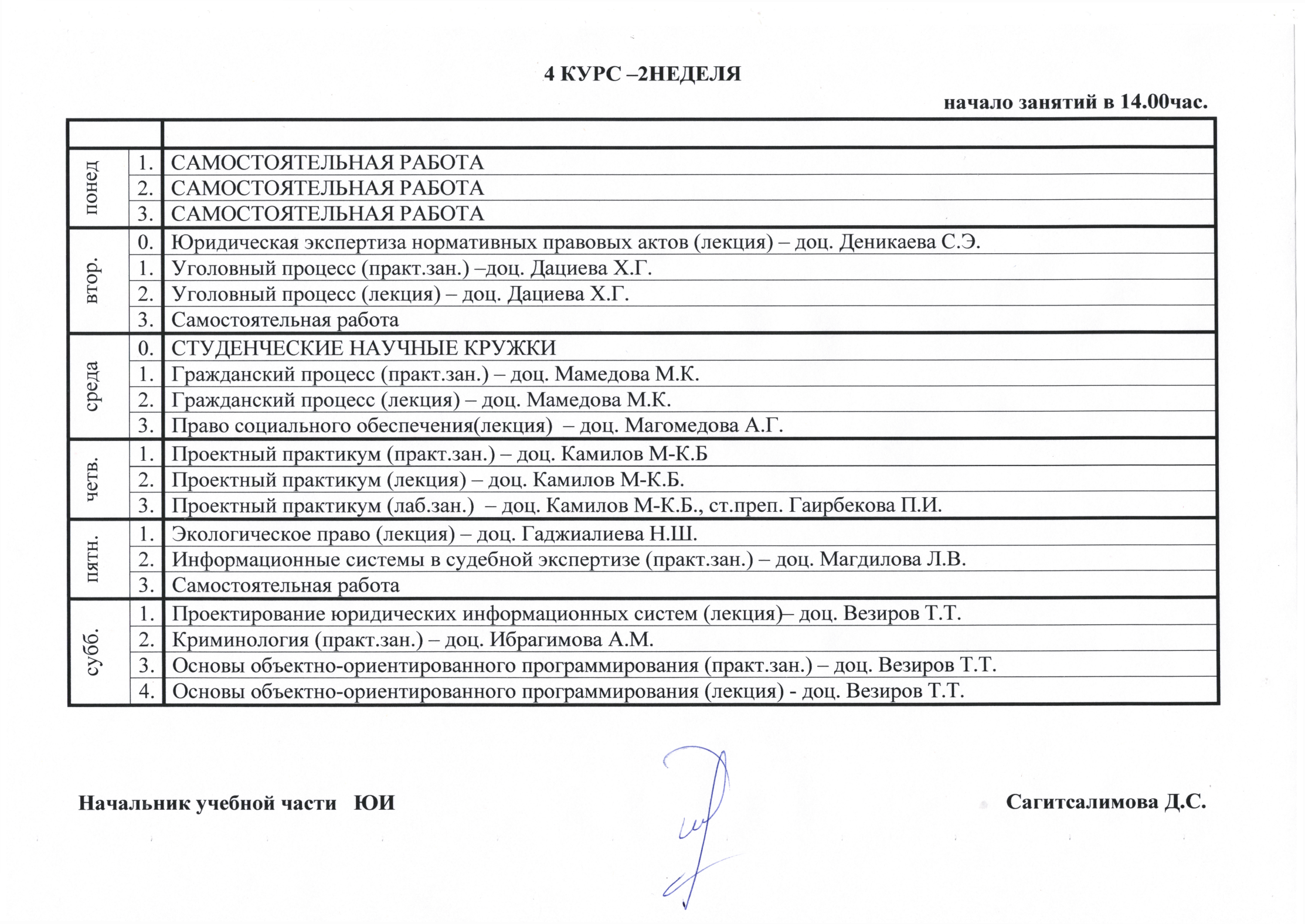 понед1.Элективные курсы по физической культуре - спорткомплекспонед2.Введение в прикладную информатику (практ.зан.) – доц. Абдусаламов Р.А.понед3.Безопасность жизнедеятельности (лекция) – доц. Гусейнова С.А.втор.1.Теория систем и системный анализ (лекция) - доц.  Билалова Е.М.втор.2.Иностранный язык – доц. Гусейнова М.Ш.втор.3.История отечественного государства и права (лекция) – проф. Айбатов  М.М.	втор.4.САМОСТОЯТЕЛЬНАЯ РАБОТАсреда1.История (лекция) – проф. Курбанов А.Д.среда2.Иностранный язык – доц. Байрамова Ж.А.среда3.Самостоятельная работасреда4.СТУДЕНЧЕСКИЕ НАУЧНЫЕ КРУЖКИчетв.1.Русский язык и культура речи – проф. Магомедова Т.И.четв.2.Теория систем и системный анализ (лекция) – доц. Билалова Е.М. четв.3.Информатика и программирование (лекция) – доц. Гаджиев Н.К.четв.4.Информатика и программирование (лабор. зан.) – доц. Гаджиев Н.пятн.1.История отечественного государства и права (лекция)– проф. Айбатов  М.М.пятн.2.Математика (практ.зан.) – доц. Пирметова С.Я.пятн.3.Введение в прикладную информатику (практ.зан.) – доц. Абдусаламов Р.А.пятн.4.САМОСТОЯТЕЛЬНАЯ РАБОТАсубб.1.САМОСТОЯТЕЛЬНАЯ РАБОТАсубб.2.САМОСТОЯТЕЛЬНАЯ РАБОТАсубб.3.САМОСТОЯТЕЛЬНАЯ РАБОТАпонед.1.Иностранный язык – доц. Азизова С.М.понед.2.Теория государства и права (практ.зан.) – доц. Бекишиева С.Р.понед.3.Базы данных (лекция) – доц. Баммаева А.Г.втор.1.Элективные курсы по физической культуре - спорткомплексвтор.2.Теория вероятностей и математическая статистика (практ.зан.)– доц. Лугуева А.С.втор.3.Теория вероятностей и математическая статистика (лекция)– доц. Лугуева А.С.втор.4.Самостоятельная работасреда1.Административное право (лекция) – проф. Арсланбекова А.З.среда2.Операционные системы (лаборат.)– доц. Бакмаев А.Ш.среда3.Философия(практ.зан.)  - проф. Курбанов М.Г.-Г.среда4.СТУДЕНЧЕСКИЕ НАУЧНЫЕ КРУЖКИчетв.1.Информатика и программирование (практ.зан.) – доц. Гаджиев Н.К.четв.2.Конституционное право(практ.зан.) – доц. Магомедова П.Р.четв.3.Иностранный язык –доц. Идрисова Н.П.четв.4.Самостоятельная работапятн.1.Базы данных (практ.зан.) - доц. Баммаева А.Г.пятн.2.Информационные системы и технологии – доц. Абдусаламов Р.А.пятн.3.Философия(лекция)  - проф. Курбанов М.Г.-Г.пятн.4.Самостоятельная работасубб.1.САМОСТОЯТЕЛЬНАЯ РАБОТАсубб.2.САМОСТОЯТЕЛЬНАЯ РАБОТАсубб.3.САМОСТОЯТЕЛЬНАЯ РАБОТАпонед.1.САМОСТОЯТЕЛЬНАЯ РАБОТАпонед.2.САМОСТОЯТЕЛЬНАЯ РАБОТАпонед.3.САМОСТОЯТЕЛЬНАЯ РАБОТАвтор.1.Самостоятельная работавтор.2.Самостоятельная работавтор.3.Программная инженерия (лаб.зан.) –доц. Гаджиев Н.К.втор.4.Гражданское право (практ.зан.) – ст.преп. Шахаева А.М.среда1.Информационное право (лекция) – доц. Магдилова Л.В.среда2.Правовая статистика (лекция) – доц. Саидов А.Г. среда3.Самостоятельная работасреда4.СТУДЕНЧЕСКИЕ НАУЧНЫЕ КРУЖКИчетв.1.Проектирование информационных систем (лаб.зан.) – доц. Камилов М-К.Б., ст.преп. Гаирбекова П.И. четв.2.Проектирование информационных систем (лекция.) – доц. Камилов М-К.Б.четв.3.Административное право (практ.зан.) – доц. Мусаева  Г.М.четв.4.Самостоятельная работапятн.1.Самостоятельная работапятн.2.Гражданское право (практ.зан.) – ст.преп. Шахаева А.М.пятн.3.Семейное право (лекция) – доц. Ахмедова З.А.пятн.4.Информационное право (практ.зан.) – доц. МагдиловаЛ.В.субб.1.Информационные системы распознавания в юридической деятельности (практ.зан.) – доц. Рагимханова Д.А.субб.2.Интеллектуальные информационные системы (практ.) – доц. Везиров Т.Т.субб.3.Интеллектуальные информационные системы (лекция) – доц. Везиров Т.Т.субб.4.Уголовное право (практ.зан.) – доц. Ибрагимова А.М.